K2 – DFTento týden budete pokračovat třetí lekcí MQ posilovny. Zde naleznete odkaz. Výsledky druhého kola kruhového tréninku vám pošlu příště společně s výsledky třetího kola. (Je to na jedné stránce).https://www.jsns.cz/nove/projekty/medialni-vzdelavani/tmv-2020/cvicebnice/kruhovy_trenink_pdf/mqposilovna_kruhovy_trenink_lekce_03.pdf Posledním tématem dějin filozofie letošního roku by mělo být německé osvícenství. Jeho významným představitelem byl samotný vládce pruského státu Fridrich II. Veliký, jehož filozofie se týkala hlavně praktických částí řízení státu. Sám byl autorem několika spisů. Na svém dvoře hostil významné filozofy, např. Voltaira. Přezdívá se mu filozof ze Sanssouci (zde si vystavěl své sídlo).  Velmi důležitá je ale např. jeho náboženská tolerance.Dalším významným představitelem německého osvícenství byl Immanuel Kant.  Posílám některé materiály k jeho filozofii. Není úplně jednoduchá na pochopení a zabývá se více filozofickými disciplínami. Zejména ale teorií poznání, která se v jeho případě nazývá transcendentální, ale také etikou, která se v jeho podání významně liší od toho, co jsme znali dříve. Je to tzv. etika autonomní, vychází přímo z našeho rozumu. Ne od Boha, z nějakého desatera, ale zcela podle zásady Jednej tak, jak by sis přál, aby se ve stejné situaci zachovali všichni. Aby se tvé jednání mohlo stát jakýmsi všeobecně platným zákonem.Co se týká teorie poznání, tedy gnoseologie, vytvořil jakýsi kompromis mezi racionalismem a empirismem. Snažil se vyřešit otázku, jestli existují tzv. syntetické soudy apriori. Jestli je možné nějak propojit ono smyslové poznání s vrozenými předpoklady v rozumu. A přišel na to, že ano. Pojmenoval to nazírací kategorie a je to prostor a čas. My, podle něj, vnímáme smysly, ale prochází to přes jakousi mřížku (chcete-li brýle) přes kterou všichni vnímáme realitu a ta mřížka je vrozená vlastnost lidského rozumu a ta způsobuje, že vnímáme svět v čase a v prostoru. Tyto tedy nejsou vlastnostmi světa, ale našeho vnímání.Toto jsou dva nejdůležitější momenty z Kantova učení, pošlu vám nějaké materiály k prostudování a možná se pokusím o zařazení nějaké on-line hodiny k vysvětlení případných nejasností. Udělejte si výpisky z těch textů a přepište si tam i to, co vám zde píši o něm já. Posílám též odkaz na jedno vtipné video, které se věnuje právě Kantově etice. https://www.youtube.com/watch?v=Vk7m-r9quQw A pak ještě jedno seriózní:https://www.youtube.com/watch?v=O2jbK1nWqvU 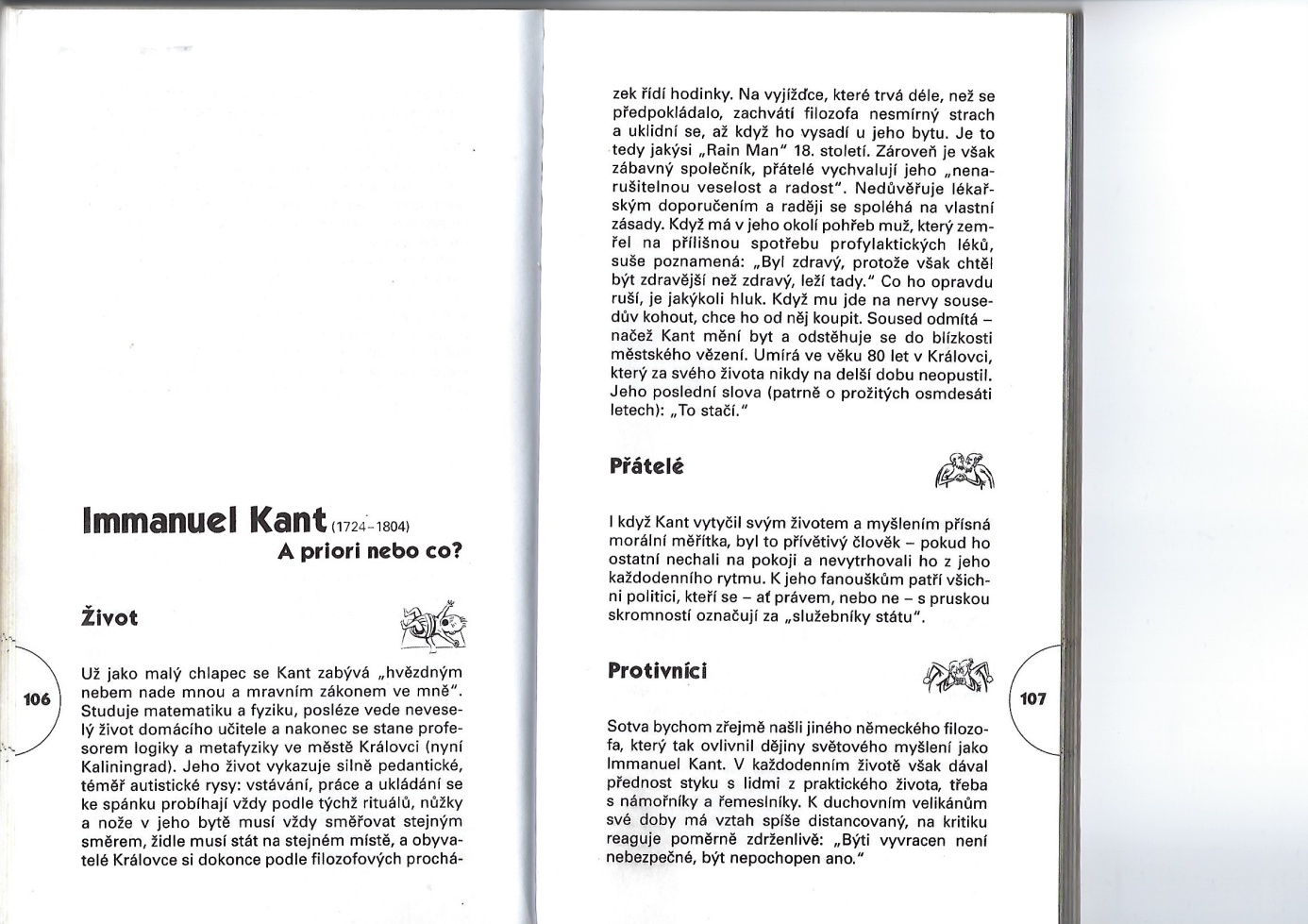 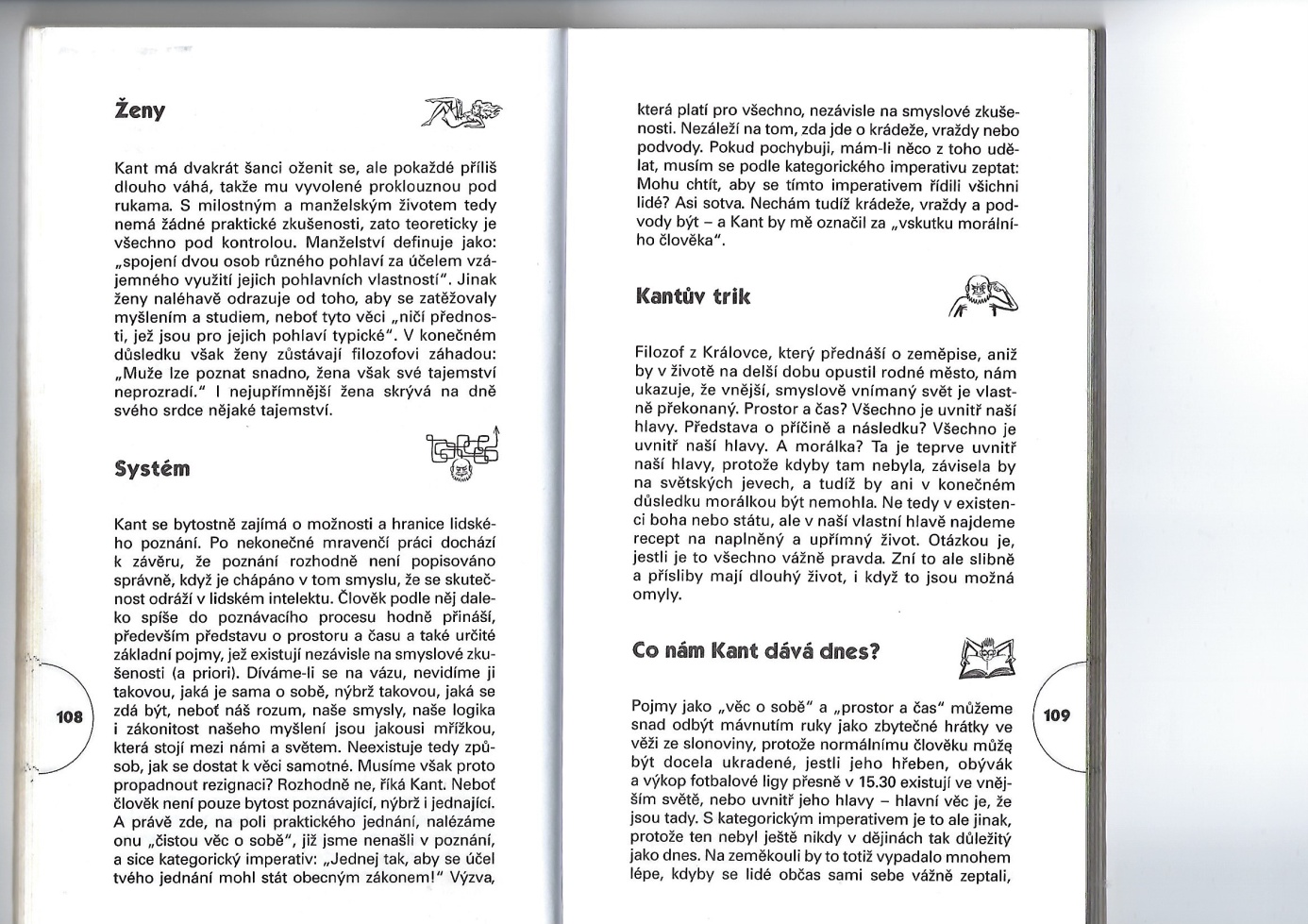 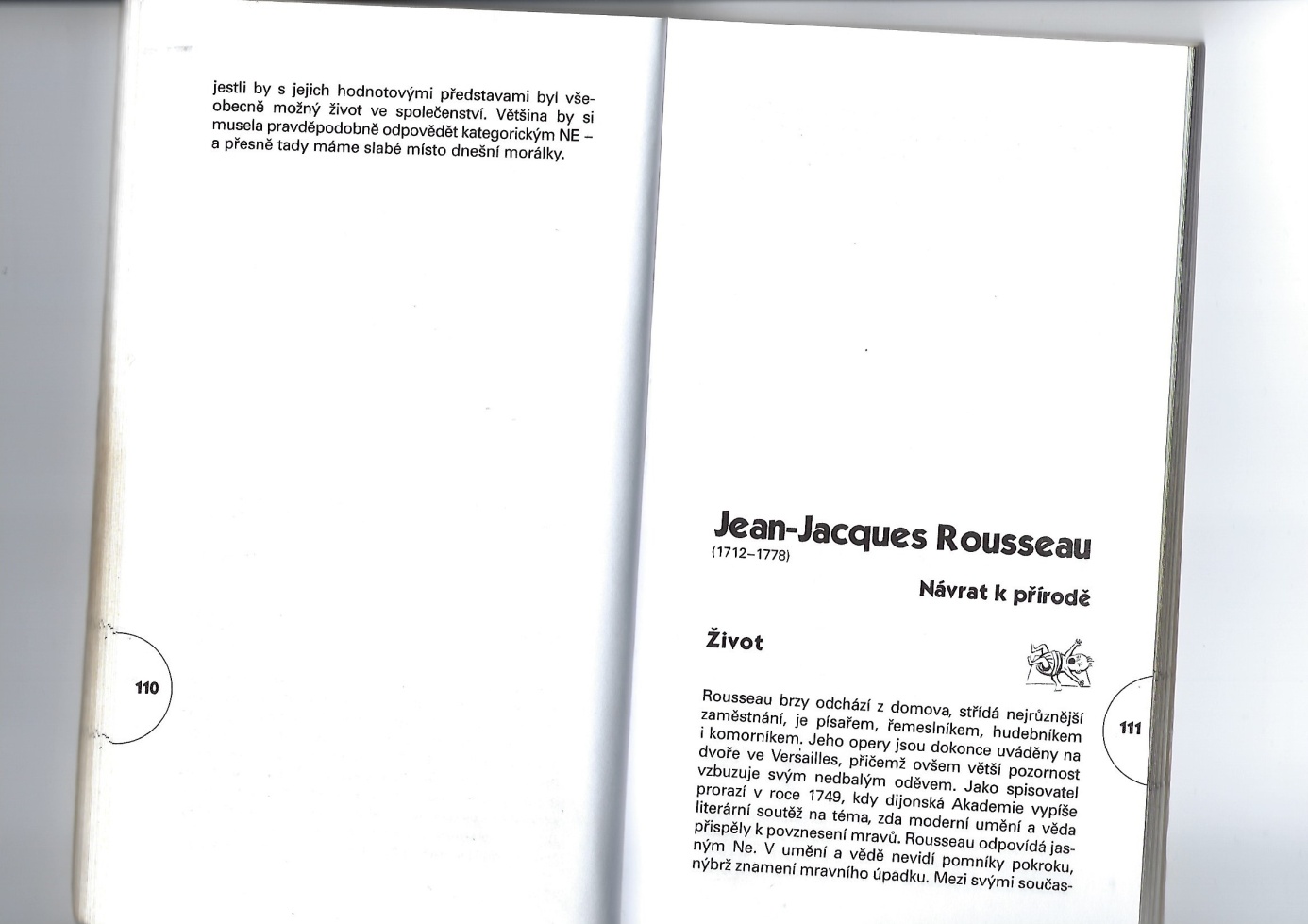 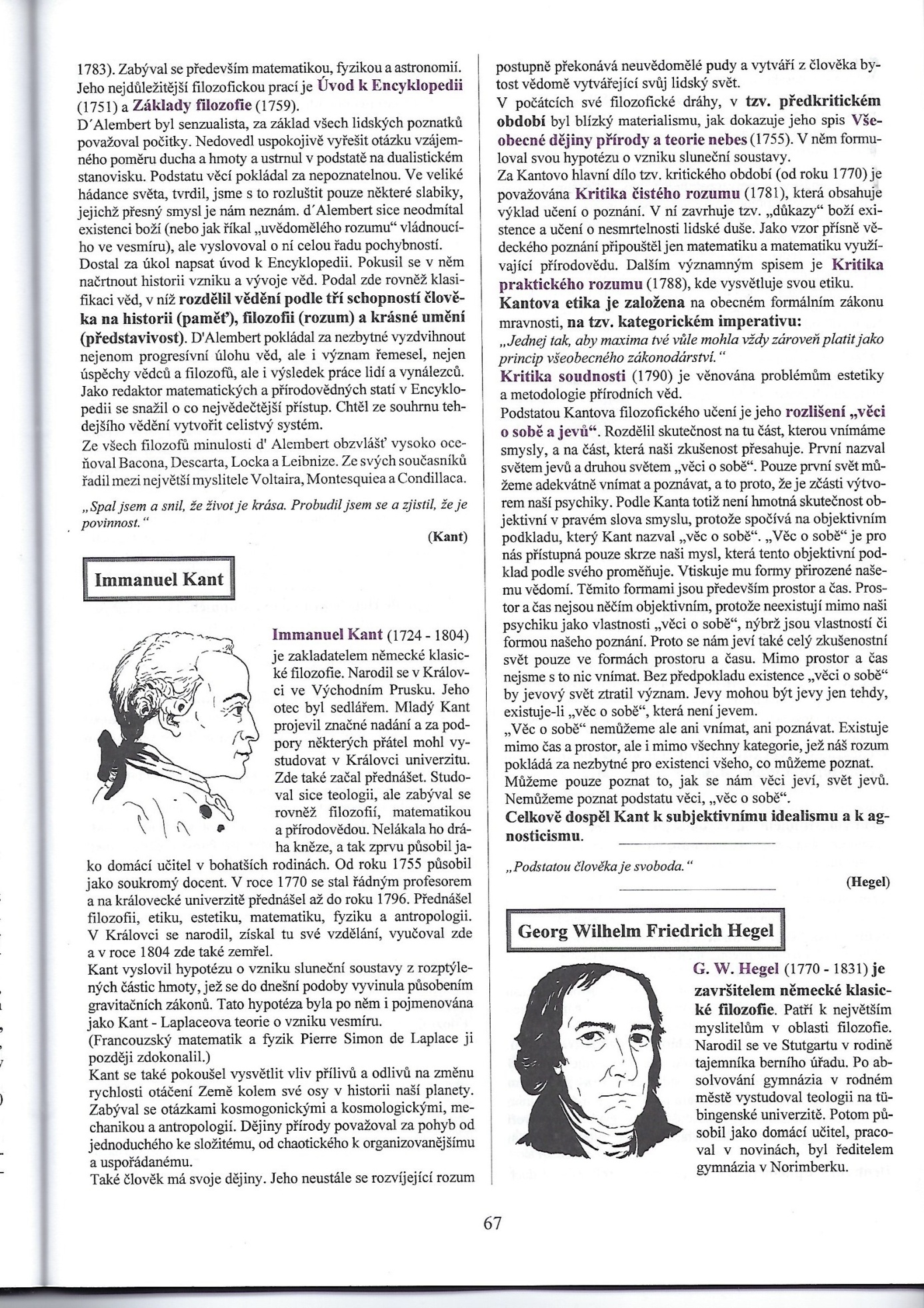 